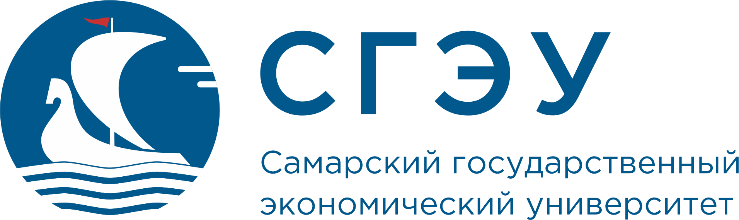 Тестовые задания для аттестационных испытаний по дисциплине «Физика» для поступающих по программам бакалавриата/специалитета в СГЭУ в 2021 г.Вариант «ДЕМО» Экзаменационная работа состоит из 2-х частей, включающих 35 заданий:Первая часть работы включает 25 заданий с начислением за каждое выполненное задание 2 балла. Задания первой части — это задания закрытого типа с выбором одного правильного ответа из четырёх предложенных.Вторая часть работы включает 10 заданий с начислением за каждое выполненное задание 5 баллов. Вторая часть включает задания открытого типа, требующие краткого ответа, который участник экзамена должен записать в виде слова (слов), словосочетания или числа (чисел).Ниже приведены справочные данные, которые могут понадобиться вам при выполнении работы.КонстантыНормальные условия давление 100 кПа, температура 20°ССоотношение между различными единицамиМасса частицПлотность веществУдельная теплоемкостьУдельная теплотаУдельное электрическое сопротивлениеМолярная массаЗаданияЧАСТЬ 1При выполнении заданий А1-А25  выберите правильный ответЧАСТЬ 2При выполнении заданий А26-А35 напишите краткий ответ на вопрос. ТЕМЫ, КОТОРЫЕ БУДУТ В ЭТОЙ ЧАСТИ, МОЖНО ПОСМОТРЕТЬ ПО ССЫЛКЕ http://www.sseu.ru/postupayushchim/programmy-vstupitelnyh-ispytaniyМинистерство науки и высшего образования РФФедеральное государственное автономноеобразовательное учреждениевысшего образованияСАМАРСКИЙ ГОСУДАРСТВЕННЫЙЭКОНОМИЧЕСКИЙ УНИВЕРСИТЕТ«Утверждаю»Ректор ФГАОУ ВО «СГЭУ»___________________Ашмарина С.И.число ππ = 3,14ускорение свободного падения на Землеg = 10 м/с2гравитационная постояннаяG = 6,7·10-11 Н-м2/кг2универсальная газовая постояннаяК = 8,31 Дж/(моль-К)постоянная БольцманаK = 1,38∙10-23 Дж/Кпостоянная АвогадроNA = 6·1023 моль−1скорость света в вакуумес = 3∙108 м/скоэффициент пропорциональности в законе Кулона 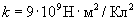 электрическая постояннаяε0 = 8,85∙10-12 Кл2/Н∙м2модуль заряда электрона (элементарный электрический заряд)е = 1,6∙10-19 Клпостоянная Планкак = 6,6∙10-34 Дж-стемпература0 К = - 273°Сатомная единица массы1 а.е.м. = 1,66-10-1 атомная единица массы эквивалентна931,5 МэВ1 электронвольт1 эВ = 1,6-10-19 Джэлектрона9,1-10- = 5,5-10-4 а.е.м.протона1,673-10- = 1,007 а.е.м.нейтрона1,675-10- ~ 1,008 а.е.м.воды1000 кг/м3алюминия2700 кг/м3древесины (сосна)400 кг/м3железа7800 кг/м3керосина800 кг/м3ртути13600 кг/м3подсолнечного масла900 кг/м3нефти850 кг/м3воды4,2-10 3 Дж/(кг-К)алюминия900 Дж/(кг-К)льда2,1-10 3 Дж/(кг-К)меди380 Дж/(кг-К)железа640 Дж/(кг-К)чугуна500 Дж/(кг-К)свинца130 Дж/(кг-К)парообразования воды2,3-10 6 Дж/кгплавления свинца2,5-10 4 Дж/кгплавления льда3,3-10 5 Дж/кгмедь 0,018 Ом∙мм2 / мникелин0,42 Ом∙мм2 / малюминий0,029 Ом∙мм2 / мникель0,087 Ом∙мм2 / мвольфрам0,055 Ом∙мм2 / мжелезо0,098 Ом∙мм2 / мазота28-10-3 кг/молькислорода32-10-3 кг/мольаргона40-10-3 кг/мольлития6-10-3 кг/мольводорода2-10-3 кг/мольмолибдена96-10-3 кг/мольвоздуха29-10-3 кг/мольнеона20-10-3 кг/мольгелия4-10-3 кг/мольуглекислого газа44-10-3 кг/мольЗависимость координаты x тела от времени t имеет вид:Чему равна проекция скорости тела на ось Ox в момент времени t = 1 с при таком движении? (Ответ дайте в метрах в секунду.)Зависимость координаты x тела от времени t имеет вид:Чему равна проекция скорости тела на ось Ox в момент времени t = 1 с при таком движении? (Ответ дайте в метрах в секунду.)1)0 м/c2)10 м/c3)2 м/c4)3 м/сПо горизонтальной шероховатой поверхности равномерно толкают ящик массой 20 кг, прикладывая к нему силу, направленную под углом 30° к горизонтали (сверху вниз). Модуль силы равен 100 Н. Чему равен модуль силы, с которой ящик давит на поверхность?По горизонтальной шероховатой поверхности равномерно толкают ящик массой 20 кг, прикладывая к нему силу, направленную под углом 30° к горизонтали (сверху вниз). Модуль силы равен 100 Н. Чему равен модуль силы, с которой ящик давит на поверхность?1)250 Н2)210 Н3)200 Н4)100 НТело движется по прямой под действием постоянной силы, равной по модулю 10 Н и направленной вдоль этой прямой. Сколько секунд потребуется для того, чтобы под действием этой силы импульс тела изменился на 50 кг*м/с?Тело движется по прямой под действием постоянной силы, равной по модулю 10 Н и направленной вдоль этой прямой. Сколько секунд потребуется для того, чтобы под действием этой силы импульс тела изменился на 50 кг*м/с?1)10 с2)2 с3)1 с4)5 сДве лодки покоятся на поверхности озера на некотором расстоянии друг от друга. С первой лодки одновременно посылаются два коротких звуковых сигнала, один из которых идёт в воздухе, а второй — в воде. На второй лодке один из сигналов был принят через 0,8 с после отправки, а другой — на 2,7 с позже первого сигнала. Найдите отношение скорости звука в воде к скорости звука в воздухе. Ответ округлите до десятых долей.Две лодки покоятся на поверхности озера на некотором расстоянии друг от друга. С первой лодки одновременно посылаются два коротких звуковых сигнала, один из которых идёт в воздухе, а второй — в воде. На второй лодке один из сигналов был принят через 0,8 с после отправки, а другой — на 2,7 с позже первого сигнала. Найдите отношение скорости звука в воде к скорости звука в воздухе. Ответ округлите до десятых долей.1)22)3,43)2,24)4,4На плавающем в воде теле объёмом 800 см3 стоит кубик массой 300 г. При этом тело погружено в воду целиком, а кубик весь находится над водой. Чему станет равным объём погружённой в воду части тела, если снять с него кубик? В обоих случаях плавание тела является установившимся. Ответ выразите в кубических сантиметрах и округлите до целого числа.На плавающем в воде теле объёмом 800 см3 стоит кубик массой 300 г. При этом тело погружено в воду целиком, а кубик весь находится над водой. Чему станет равным объём погружённой в воду части тела, если снять с него кубик? В обоих случаях плавание тела является установившимся. Ответ выразите в кубических сантиметрах и округлите до целого числа.1)550 см32)200 см33)500 см34)600 см3Под действием силы тяжести mg груза и силы F рычаг, представленный на рисунке, находится в равновесии а груз на плоскость не давит. Расстояния между точками приложения сил и точкой опоры, а также проекции этих расстояний на вертикальную и горизонтальную оси указаны на рисунке.Под действием силы тяжести mg груза и силы F рычаг, представленный на рисунке, находится в равновесии а груз на плоскость не давит. Расстояния между точками приложения сил и точкой опоры, а также проекции этих расстояний на вертикальную и горизонтальную оси указаны на рисунке.1)50 Н2)150 Н3)75 Н4)15 НКамень массой 100 г брошен вертикально вверх с начальной скоростью v=20м/с. Чему равен модуль силы тяжести, действующей на камень в момент броска? (Ответ дайте в ньютонах.) Ускорение свободного падения принять равным 10 м/с2.Камень массой 100 г брошен вертикально вверх с начальной скоростью v=20м/с. Чему равен модуль силы тяжести, действующей на камень в момент броска? (Ответ дайте в ньютонах.) Ускорение свободного падения принять равным 10 м/с2.1)1 Н2)2 Н3)0,2 Н4)10 НДва газа отделены лёгкой подвижной стенкой. Концентрация одинаковая. Найдите отношение энергий молекул.Два газа отделены лёгкой подвижной стенкой. Концентрация одинаковая. Найдите отношение энергий молекул.1)22)103)14)0,2Идеальный газ отдал количество теплоты 300 Дж и при этом внутренняя энергия газа увеличилась на 100 Дж. Какова работа, совершенная газом? (Ответ дать в джоулях.)Идеальный газ отдал количество теплоты 300 Дж и при этом внутренняя энергия газа увеличилась на 100 Дж. Какова работа, совершенная газом? (Ответ дать в джоулях.)1)400 Дж2)300 Дж3)-400 Дж4)-200 ДжРабочее тело тепловой машины за цикл получает от нагревателя количество теплоты, равное 100 Дж, и совершает работу 60 Дж. Каков КПД тепловой машины? Ответ выразите в%.Рабочее тело тепловой машины за цикл получает от нагревателя количество теплоты, равное 100 Дж, и совершает работу 60 Дж. Каков КПД тепловой машины? Ответ выразите в%.1)6%2)25%3)60%4)75%Найдите, сколько молекул идеального газа в среднем содержится в объёме 100 кубических нанометров, если давление газа равно 4*105 Па а его температура 27 °C. Ответ округлите до целого числа.Найдите, сколько молекул идеального газа в среднем содержится в объёме 100 кубических нанометров, если давление газа равно 4*105 Па а его температура 27 °C. Ответ округлите до целого числа.1)202)103)1004)27Относительная влажность воздуха в цилиндре под поршнем равна 50%. Воздух изотермически сжали, уменьшив его объем в 3 раза. Какова стала относительная влажность воздуха? (Ответ дать в процентах.)Относительная влажность воздуха в цилиндре под поршнем равна 50%. Воздух изотермически сжали, уменьшив его объем в 3 раза. Какова стала относительная влажность воздуха? (Ответ дать в процентах.)1)100%2)25%3)75%4)16,7%Электрон, движущийся с некоторой скоростью v0, попадает в область однородного электрического поля. Работа, совершённая силами поля при движении электрона в области электрического поля, положительна и составляет 84% от величины кинетической энергии электрона, вылетающего из области поля. Определите отношение скорости вылетающего из области электрического поля электрона к его первоначальной скорости.Электрон, движущийся с некоторой скоростью v0, попадает в область однородного электрического поля. Работа, совершённая силами поля при движении электрона в области электрического поля, положительна и составляет 84% от величины кинетической энергии электрона, вылетающего из области поля. Определите отношение скорости вылетающего из области электрического поля электрона к его первоначальной скорости.1)8,42)123)2,54)0,4В однородном горизонтальном магнитном поле с индукцией 0,01 Тл находится прямолинейный проводник, расположенный в горизонтальной плоскости перпендикулярно линиям индукции поля. Какой ток следует пропустить по проводнику, чтобы сила Ампера уравновесила силу тяжести? Масса единицы длины проводника 0,01 кг/м. Ответ приведите в амперах.В однородном горизонтальном магнитном поле с индукцией 0,01 Тл находится прямолинейный проводник, расположенный в горизонтальной плоскости перпендикулярно линиям индукции поля. Какой ток следует пропустить по проводнику, чтобы сила Ампера уравновесила силу тяжести? Масса единицы длины проводника 0,01 кг/м. Ответ приведите в амперах.1)10 А2)1 А3)100 А4)0,1 АКатушка сопротивлением 5 Ом подключена к идеальной батарее с ЭДС 10 В. При этом через катушку протекает постоянный ток, и в ней запасена энергия 10 мДж. Чему равна индуктивность катушки? Ответ дайте в мГн.Катушка сопротивлением 5 Ом подключена к идеальной батарее с ЭДС 10 В. При этом через катушку протекает постоянный ток, и в ней запасена энергия 10 мДж. Чему равна индуктивность катушки? Ответ дайте в мГн.1)0,5 мГн2)50 мГн3)5 мГн4)2 мГнПредмет находится на расстоянии 40 см от плоского зеркала. Каково будет расстояние между ним и его изображением, если предмет удалить от зеркала ещё на 25 см? (Ответ дать в сантиметрах.)Предмет находится на расстоянии 40 см от плоского зеркала. Каково будет расстояние между ним и его изображением, если предмет удалить от зеркала ещё на 25 см? (Ответ дать в сантиметрах.)1)130 см2)65 см3)15 см4)90 смФокусное расстояние тонкой собирающей линзы равно 10 см. На главной оптической оси этой линзы покоится светящаяся точка, расположенная на расстоянии 20 см от линзы. В некоторый момент точка начинает удаляться от линзы, двигаясь вдоль её главной оптической оси в течение 5 с со средней скоростью 2 см/с. Чему равен модуль средней скорости изображения светящейся точки в линзе за этот промежуток времени. Ответ дайте в см/с.Фокусное расстояние тонкой собирающей линзы равно 10 см. На главной оптической оси этой линзы покоится светящаяся точка, расположенная на расстоянии 20 см от линзы. В некоторый момент точка начинает удаляться от линзы, двигаясь вдоль её главной оптической оси в течение 5 с со средней скоростью 2 см/с. Чему равен модуль средней скорости изображения светящейся точки в линзе за этот промежуток времени. Ответ дайте в см/с.1)10 см/с2)2 см/с3)1 см/с4)20 см/сДля описания любых физических процессовА. Все системы отсчета являются равноправными.Б. Все инерциальные системы отсчета являются равноправными.Какое из этих утверждений справедливо согласно специальной теории относительности?1) только А2) только Б3) А и Б4) ни А, ни БДля описания любых физических процессовА. Все системы отсчета являются равноправными.Б. Все инерциальные системы отсчета являются равноправными.Какое из этих утверждений справедливо согласно специальной теории относительности?1) только А2) только Б3) А и Б4) ни А, ни БУкажите число протонов в атоме германия ?Укажите число протонов в атоме германия ?1)322)413)734)105Сколько процентов от большого количества радиоактивных ядер распадется спустя интервал времени, равный двум периодам полураспада?Сколько процентов от большого количества радиоактивных ядер распадется спустя интервал времени, равный двум периодам полураспада?1)25%2)50%3)75%4)100%Модуль импульса фотона красного света в 2 раза меньше модуля импульса фотона фиолетового света. Найдите отношение длины волны фотона фиолетового цвета к длине волны фотона красного цвета.Модуль импульса фотона красного света в 2 раза меньше модуля импульса фотона фиолетового света. Найдите отношение длины волны фотона фиолетового цвета к длине волны фотона красного цвета.1)0,252)0,53)24)4Энергия фотона, падающего на поверхность металлической пластинки, в 5 раз больше работы выхода электрона с поверхности этого металла. Каково отношение максимальной кинетической энергии фотоэлектрона к работе выхода?Энергия фотона, падающего на поверхность металлической пластинки, в 5 раз больше работы выхода электрона с поверхности этого металла. Каково отношение максимальной кинетической энергии фотоэлектрона к работе выхода?1)42)53)104)20К источнику тока присоединены два одинаковых резистора, соединенных параллельно.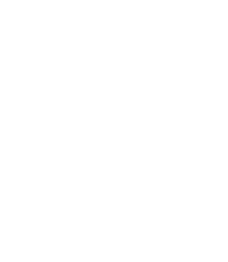 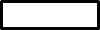 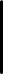 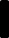 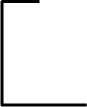 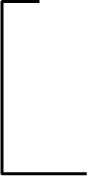 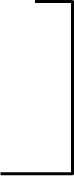 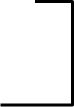 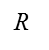 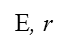 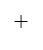 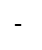 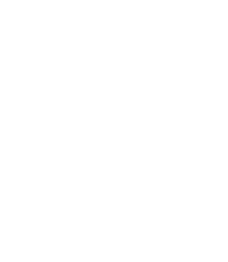 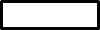 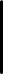 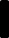 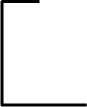 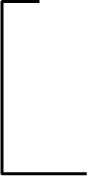 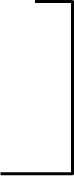 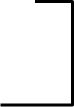 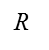 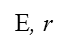 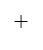 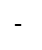 Чему будет равна сила тока в цепи?К источнику тока присоединены два одинаковых резистора, соединенных параллельно.Чему будет равна сила тока в цепи?1)2)3)4)Какой физический закон описывается формулойКакой физический закон описывается формулой1)закон Ампера2)закону электромагнитной индукции3)закон Джоуля-Ленца4)закон КулонаВ таблице приведены основные сведения о планетах Земля и Нептун.Выберите верное утверждение.В таблице приведены основные сведения о планетах Земля и Нептун.Выберите верное утверждение.1)Ускорение свободного падения на Нептуне больше, чем на Земле.2)Центростремительное ускорение Нептуна при вращении вокруг Солнца больше, чем у Земли.3)Средняя плотность Нептуна больше плотности Земли.4)Сила притяжения Нептуна к Солнцу больше, чем у Земли.